Curriculum Vitae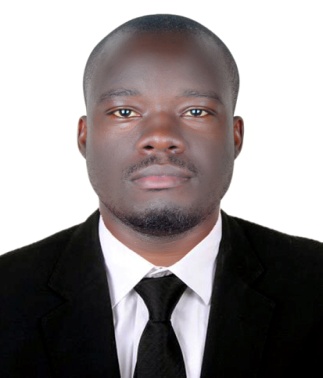 Personal DetailsName: JosephEmail: Joseph-391626@2freemail.com Languages: English (Advanced), Swahili (Intermediate), Arabic (Basic)Documents Control and Data Management ExpertJoseph is a highly resourceful, flexible, innovative and enthusiastic professional at documents preparation, maintenance, archival and retrieval, with a touch of exceptional data management etiquette. He holds advanced level experience at the MS Office suite, including MS Access relational databases development, and VBA programming.Key Skills and StrengthsExcellent at the computer, particularly at all MS Office packagesExpert at documents control and data management functionsGreat office administration and management skillsAbility to communicate efficiently and effectively at all levelsFriendly, calm, efficient, organized and professional characterExpert at customer care and serviceFaster and professional execution of all assigned duties and responsibilitiesWork ExperienceCompany: Hyper Lounge, Busia, UgandaDesignation: Documents Control and Data Management Officer, 3 YearsDuties and ResponsibilitiesOverseeing the preparation and maintenance of such key documents as employment contract, employees’ handbook, rules and regulations book, agent contract, staff and agent forms, etceteraTraining staff about the best practices of maintaining proper documentation, and production of quality databases through quality data managementMonitoring and analyzing the sales book data, constantly drawing insights to inform the business core sales and customer strategiesMonitoring and analyzing the customer complaints, inquiries, suggestions and compliments data, actively leveraging the same into new opportunities and strengthsManaging and monitoring Hyper’s online presence, following up on engagement initiatives, generating leads and consequently converting themConducting market surveys to keep track of the ever changing market dynamics, and using the findings to inform the core business strategiesCompany: Stanbic Bank (U) Ltd, Kampala, UgandaDesignation: Collateral Preparation Officer, 2 YearsDuties and ResponsibilitiesPreparation, maintenance, archival and retrieval of credit offer lettersPreparation, maintenance, archival and retrieval of the terms and conditions pertaining to the respective credit offersAscertaining the consistency and completeness of the respective requirements such as befitting collateral, insurance policies and audited financials, before signing off credit offers for approvalAscertaining the adherence and compliance to the agreed controls, before signing off credit offers for approvalCompany: Stanbic Bank (U) Ltd, Kampala, UgandaDesignation: Risk Management Officer, 2 YearsDuties and ResponsibilitiesMonitoring and managing the credit portfolio at risk, remedying the same not to cross over to non-performanceMonitoring and managing the non-performing credit book, recovering and rehabilitating the same to reduce overall default numbersMonitoring and analyzing the customer complaints, inquiries, suggestions and compliments data, actively leveraging the same into new opportunities and strengthsTraining the junior credit evaluation and risk management officersAcademic QualificationsBachelors Degree, High School Certificate, Lower Secondary CertificateHobbiesReading and writing, Music, Traveling and meeting new people, VolleyballReferencesAvailable upon request